Внеклассное мероприятие по технологии.игра-КВН для 5-6 классов (девочки) материал разработан на 3 командыПредлагаю методическую разработку игры  - КВН по технологии (девочки), направленной не только на активизацию мыслительной деятельности учащихся, развитие творческих способностей, но и на развитие личностных качеств обучающихся. Одним из наиболее важных факторов успеха при изучении технологии, является интерес к предмету. И путём его повышения является хорошо организованная внеклассная работа. Через игру прививается интерес к предмету, появляется возможность проявить себя в увлекательной совместной деятельности. Стремление выиграть заставляет думать, вспоминать пройденное и запоминать новое. Особую роль также имеет формирование навыков групповой работы, которая несет в себе как соревновательные, так и объединяющие аспекты. Повышается эрудиция, как игроков, так и зрителей.Цели:развивать познавательный интерес и творческую активность учащихся; учить применять полученные знания в жизненных ситуациях; формировать у учащихся стремления к активной коллективной интеллектуальной деятельности; способствовать развитию мышления;воспитывать чувство юмора и смекалки, интерес к  предмету “Технология”Задачи:Образовательные:формировать потребность в осуществлении творческого преобразования учебного материала с целью овладения новыми знаниями;получить на мероприятии дополнительную информацию из других предметных областей Развивающие:развивать потребность в познавательной деятельности;коммуникативные способности;логическое мышление, память, внимание;лидерские качества.Воспитательные:побудить учащихся к активности, смелости, научить брать ответственность на себя, способствовать снятию напряжение и эмоциональной разрядке;воспитать настойчивость и упорство в достижении цели вызвать интерес и пробудить любознательность;развивать такие качества, как умение слушать другого человека, работать в группе, умения самоанализа и самооценки, способности к творческой работе над собой.Домашнее задание : каждая команда должна придумать название, девиз, Приветствие команде, жюри. Придумать аксессуар – модный головной убор из платка.Структура мероприятия:1) Знакомство, приветствие команд.2) Проведение конкурсов.3) Подведение итогов.4) Награждение команд.1. Конкурс  «Приветствие»2. Конкурс «Разминка» Нужно отгадать по 2 загадки (выбирают конверты)Задание для 1 команды:Тонка, длинна, одноуха, остра, всему миру красна (игла)Речка льняная,
Лодка стальная.
Проплывёт она –
Пропадёт волна. (утюг)Задание для 2 команды: Инструмент бывалый – не большой, не малый. У него полно забот – он и режет и стрижет	 (ножницы)Что – нибудь без меня начертить сумей-ка,            Угадайте – ка, друзья, кто же я? (линейка)Задание для 3 команды:Мал, мал домик с сотней окон. (наперсток)Две стройные сестрицы в руках у мастерицы.          Весь день ныряли в петельки…          И вот он шарф для Петеньки (спицы)3. Конкурс «Смекалка».  Конкурс капитанов.Составьте как можно больше новых слов из словаМОДЕЛИРОВАНИЕ  4. Конкурс.   «Ах, какая шляпка, мне б такую…» Как вы поняли из названия, речь пойдёт о головных уборах.Задание для 1 команды:Эта шляпа, защищающая от жары, изготавливается в стране Эквадор, но название своё она получила по имени другой страны, расположенной на Американском континенте. Что это за шляпа? (Панама). Задание для2 команды:При изготовлении, какого головного убора для военных за основу был взят шлем, который носили русские богатыри? (Будёновка).Задание для 3 команды:  Как называется мужской головной убор, созвучный с названием предмета, который берут с собой туристы в поход? (Котелок)5. Конкурс "Анаграмма".Нужно отгадать зашифрованное слово, путем переставления букв местами Задание для 1 команды:Так называют разделение пространства на отдельные части в зависимости от назначения.АПАКИРЛНОВ  (планировка.)Задание для 2 команды:Так называют влажно-тепловую обработку материала для предотвращения последующей усадки.АЕЕКРДАВОТНИИ (декатирование)Задание для 3 команды:Так называют гармоническое сочетание цветов и их оттенков.ЛКОРОТИ (колорит.)6. Конкурс "Эрудит "Ведущие зачитывают вопросы, на которые команды по очереди отвечают. Если одна из команд не знает ответ - ход передается другой команде. Побеждает команда с наибольшим количеством баллов.1. Имя повара, работавшего в Москве во второй половине 19 века, и прославившегося фирменным салатом (Оливье).2. Родина макаронных изделий? ( Италия)3. Растение банан – это трава или кустарник? (трава)4. Сколько яиц можно съесть натощак? (одно)5. Самое глубокое озеро в мире? (Байкал)6.  Какой рукой нужно есть суп? (Суп нужно есть ложкой.)7. Что такое стол «фуршет»?  (гости стоят, каждый сам себя обслуживает) 8. Что превращает морс в кисель? (Крахмал)9. Закрытый бутерброд по другому…. (сандвичи) 7. Конкурс. "Ребусы".Командам  нужно разгадать ребус (можно вывести на экран, либо распечатанные на листах А4. Можно дать один ребус на время).Задание для1команды: Первый из команд, кто поднимет руку, разгадав 2 ребуса - побеждает в этом конкурсе.  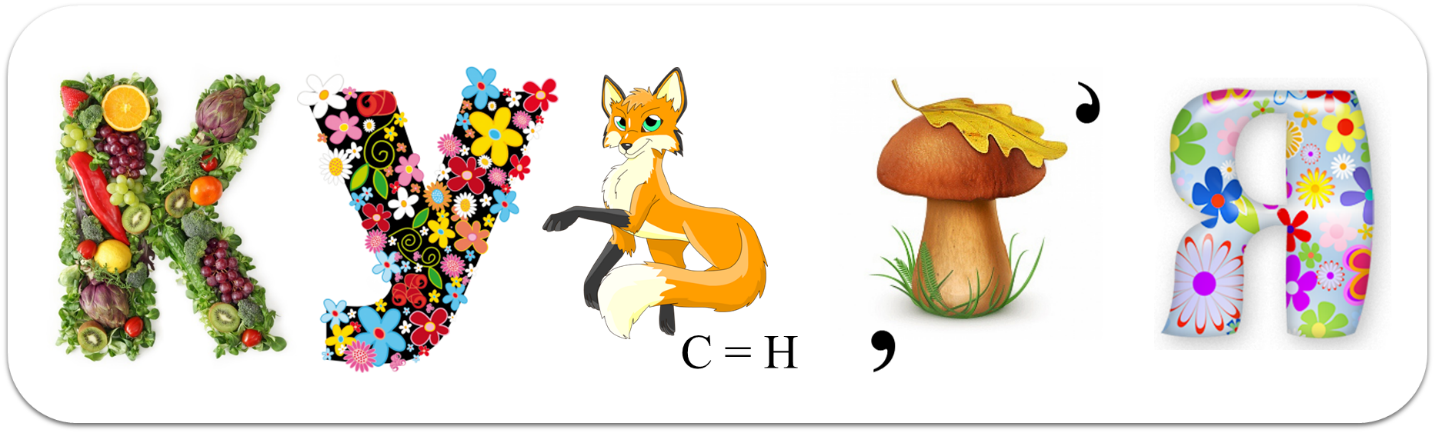 (кулинария)Задание для2команды: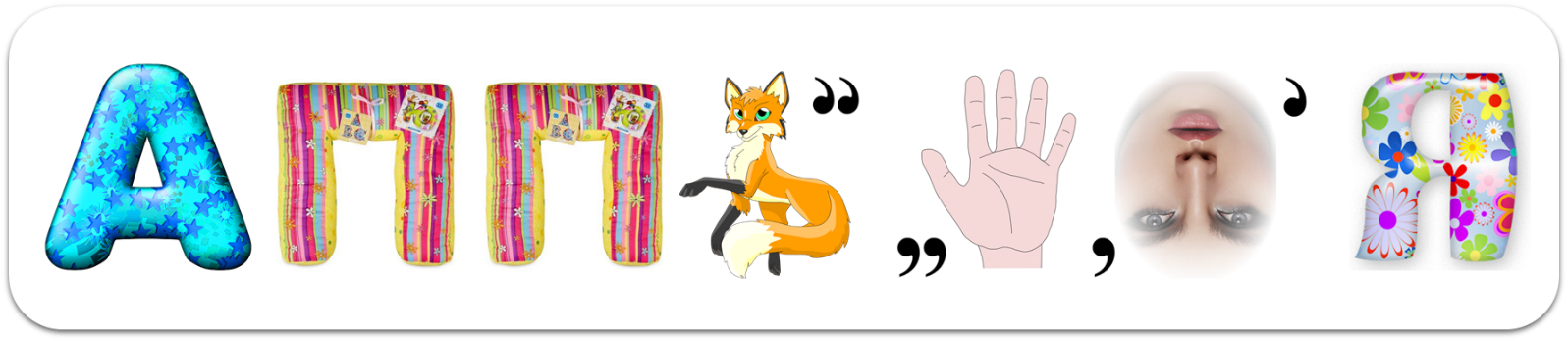 (аппликация)Задание для3команды: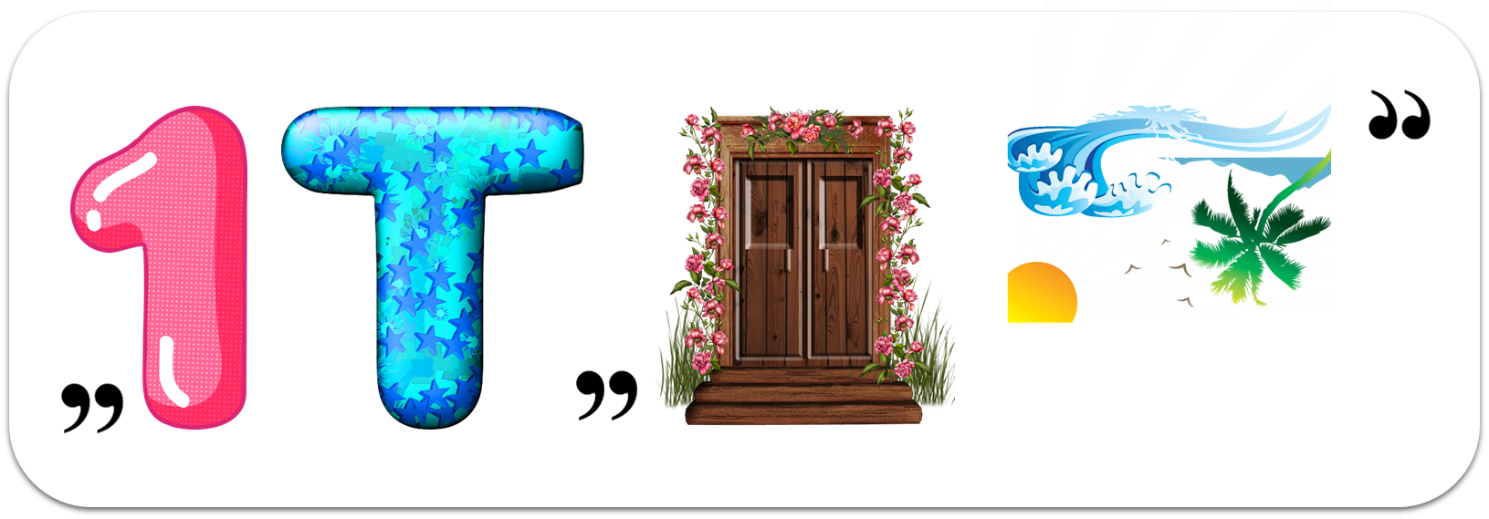 (интерьер)8. Конкурс. «Модный аксессуар».Мода всегда рядом с нами шагает,Где-то серьёзная, где-то смешная.Мода в делах и поступках, но прежде –Главная мода – мода в одежде Домашним  заданием было разработать аксессуар – модный головной убор из платка. Наши конкурсантки сейчас  продемонстрируют яркий аксессуар – модный головной убор! Итак, встречайте. Звучит спокойная музыка.Подведение итогов.Ведущие вместе с командами подсчитывают набранные баллы, подводят итоги конкурсов и награждает победителей.Оценочный лист.В конце игры во время подсчёта окончательных результатов в целях увеличения времени для жюри, подписи дипломов и грамот можно провести неоцениваемый конкурс для всех: Ведущий: проверим, умеете ли вы сравнивать отдельные понятия и устанавливать между ними определённую связь. Внимание, задание: первые два слова, которые вы увидите на экране, находятся в определенной связи. Такая же связь существует между третьим словом (оно также будет представлено на экране) и четвёртым, которое вам необходимо подобрать. В задании предусмотрены подсказки, если ребята не могут отгадать самостоятельно: выбрать нужное слово из четырёх слов.ПАРОВОЗ – ВАГОНЫ = КОНЬ – … (ПОЕЗД, ОВЁС, ТЕЛЕГА, КОНЮШНЯ)РОЗА – ЦВЕТОК = КИСЛОРОД – … (ДЫХАНИЕ, ГОРЕНИЕ, ГАЗ, ВЕЩЕСТВО)ЛЕС – ДЕРЕВЬЯ = БИБЛИОТЕКА – … (ГОРОД, ЗДАНИЕ, БИБЛИОТЕКАРЬ, КНИГИ)ШКОЛА – ОБУЧЕНИЕ = БОЛЬНИЦА – … (ДОКТОР, ЛЕЧЕНИЕ, УЧРЕЖДЕНИЕ, БОЛЬНОЙ)БЕЖАТЬ – СТОЯТЬ = КРИЧАТЬ – … (ПОЛЗАТЬ, МОЛЧАТЬ, ШУМЕТЬ, ПЛАКАТЬ)УТРО – НОЧЬ = ЗИМА – … (МОРОЗ, ДЕНЬ, ЯНВАРЬ, ОСЕНЬ) БЕРЁЗА – ДЕРЕВО = СТИХОТВОРЕНИЕ –… (ПОЭЗИЯ, ПОЭМА, СКАЗКА, ДРАМА) СЛАГАЕМОЕ – СУММА = МНОЖИТЕЛЬ –… (РАЗНОСТЬ, ДЕЛИТЕЛЬ, ПРОИЗВЕДЕНИЕ, УМНОЖЕНИЕ) ПЕСНЯ – КОМПОЗИТОР = САМОЛЁТ – … (АЭРОДРОМ, ГОРЮЧЕЕ, КОНСТРУКТОР, ЛЁТЧИК)КЛЁН – ДЕРЕВО = ОРЕШНИК –… (ОРЕХ, РАСТЕНИЕ, КУСТАРНИК, ЛЕС) ТЕАТР – АКТЁРЫ = СТАДИОН –… (СПОРТ,МЕДАЛЬ,БОЛЕЛЬЩИКИ,СПОРТСМЕНЫ)

Слова из 3букв:мед, мел, мир, ров, ворСлова из 4букв: мода, море, мера, дело лира,из 5 букв: дрова, диван, лимонСлова из 6 букв: деревоНазвание конкурсаКоманда «…………………….»Команда «…………………………»Команда «…………………………»1.Конкурс « Приветствие»Внешний вид 2баллаОрганизация 2баллаПриветствие команде 2баллаПриветствие жюри по 2баллаИтого2. Конкурс «Разминка»(отгадывание загадок)2 балла за 1загадкуитого3.Конкурс «Смекалка».  Конкурс капитанов.Слово из 3 букв -3 балла;Слово из 4 букв – 4 балла;Слово из 5 букв – 5 балловСлово из 6 букв – 6 балловитого4.Конкурс  «Ах, какая шляпка, мне б такую…» »2 балла за ответитого5.Конкурс «Анаграмма»3балла за ответитого6.Конкурс «Эрудит» 1 балл за 1ответ итого7.Крнкурс «Ребус» 5 балловитого8.Крнкурс «Модный аксессуар». Домашнее заданиеМаксимальная оценка 8 балловитогоИтого за все конкурсы